Type dokumentType dokumentDok.nr. 8Rutine ved elektrisk støtForfatterArne Johan Østby23.08.23Rutine ved elektrisk støtGodkjent avMartin TandbergdatoRutine ved elektrisk støtKontrollertdatoRutine ved elektrisk støtSist revidertdatoRutine ved elektrisk støtRevideres hvor ofte2. årRutine ved elektrisk støtErstatter/del av dokumentRutine ved elektrisk støtSideAntall sider:1Prosedyre hvis en person får elektrisk støt og blir liggende i høyspenningslaboratoriet.Trykk nødstopp på kontrollpulten.Bruk jordingstaven til å jorde høyspenningsanlegget der den forulykkede ligger. La jordingen ligge på. Unngå å komme i berøring med anlegget hvis det er mulig.Gi førstehjelp.Ring, varsle ambulanse. 113.Sørg for at dør mellom kontrollrom og grupperom er åpen. Vanligvis lukkes og låses denne døra automatisk. Sett for eksempel en stol mellom dør og karm slik at døra forblir åpen. Dette kan være aktuelt hvis man er alene med den forulykkede.Last ned strømulykke app fra Nelfo 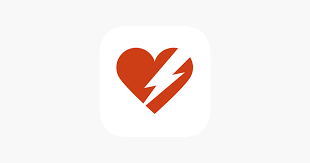 